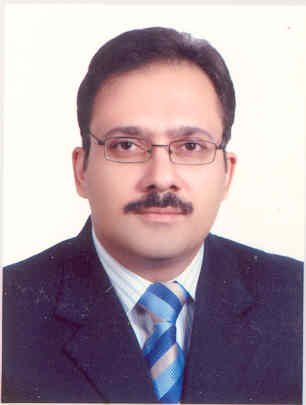                ZEESHAN ZEESHAN.372536@2freemail.com Career Objective 		           Finance / Corporate & Commercial Lending / Operations To achieve a growth oriented career in the field of finance & to develop expertise in various banking operations.ExperienceNational Bank of Pakistan 2004 – To-date  Finance Control Division Designation: Assistant Vice President, 2012        SAP Payment & Settlement - Manager                       Fixed Assets Inventory - member of a Division management team                       (Worked with KPMG team for centralization of FAI for the entire bank)            SAP Payment (Account Payable)          (Worked with Siemens SAP team for its implementation)         Central Bank Reporting  Corporate Investment Banking Group Designation: Officer Grade I, 2008                   Relationship/Coordination Manager         Review of Credit Proposals Corporate Clients North Division           Coordination with Clients & Credit Management Group & Policy Department Branch Banking (5 Years   Experience) Designation : Officer Grade II, 2004        Manager Consumer/Commercial/SME Loans Processing &         developing relationships for continual and increase in branch business          Manger Local Remittances         Manager Deposit Liability Section Security Investment Bank – (2002-2004)      Designation: Assistant Manager MIS, 2002      Financial Returns & Reporting to SECP Education / Professional DevelopmentIqra University, Karachi, Pakistan Masters in Business Administration – Finance, 2000Bahria College, Karachi, PakistanBachelors of Business Administration - 1998Career Development ProgramInstitute of Bankers Pakistan, 2004Management Trainee National Bank of Pakistan 2004 Batch  Extensive trainee program covering Banking Business Products, Treasury, Corporate, Operations, Banking Law & Practices  Aptech Institute, Karachi, Pakistan, Web Page Software Development Diploma Languages: HTML, SQL, Oracle Database, Java, C++, CInstitute of Bankers Pakistan, 2011Payment Systems for the Development, Innovation and Sustainable Growth Of Home Remittance Business course conducted at Institute of Bankers Pakistan, Karachi Institute of Bankers Pakistan, 2012Diploma in Banking from Institute of Bankers Pakistan National Bank of Pakistan Training Centre, 2013Executive Development Program Sessions covered; Leadership, Decision Making, Banking Products & Practices, Central Bank Rules and Regulation for Commercial Banks SkillsMS Office (Good knowledge of Excel / Word / PowerPoint / Outlook)IT Skills : Web Page Development Software (obtained knowledge of Software Languages)	     Working knowledge of SAP (Account Payable) 	